Request (RFP)#: P18004Title: Fee AccountingAgency: Menard County Housing AuthorityBuyer: Lindsey Whitley(R) = Rejected alternate specification (click for justification)Maximum Point Value:  30 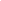 #Qty - U/M
DescriptionBedrock Housing ConsultantsUnit Price 
Extended Price James R. BrothersUnit Price 
Extended Price Rubino & CompanyUnit Price 
Extended Price 112  -  Month(s) 
Firm-fixed Monthly Fee for the 1st contract year $2,000.00
24,000.00 $3,750.00
45,000.00 $5,820.00
69,840.00 212  -  Month(s) 
Firm-fixed Monthly Fee for the 2nd contract year $2,050.00
24,600.00 $3,750.00
45,000.00 $5,970.00
71,640.00 312  -  Month(s) 
Firm-fixed Monthly Fee for the 3rd contract year $2,100.00
25,200.00 $3,750.00
45,000.00 $6,120.00
73,440.00 412  -  Month(s) 
Firm-fixed Monthly Fee for the 4th contract year $2,150.00
25,800.00 $3,850.00
46,200.00 $6,270.00
75,240.00 512  -  Month(s) 
Firm-fixed Monthly Fee for the 5th contract year $2,200.00
26,400.00 $3,850.00
46,200.00 $6,430.00
77,160.00 640  -  Hour(s) 
Potential Additional Consulting (for, at the Agency’s discretion, additional related work not alread... $70.00
2,800.00 $85.00
3,400.00 $150.00
6,000.00 72  -  Month(s) 
Firm-fixed Monthly Fee for the two-month period of increased work while the Financial Support Specia... $3,000.00
6,000.00 $11,500.00
23,000.00 $19,965.00
39,930.00 Bedrock Housing ConsultantsJames R. BrothersRubino & CompanyTotal Proposed Cost for each Proposal:  
(Qty x Per Unit Price) Total Proposed Cost for each Proposal:  
(Qty x Per Unit Price) $ 134,800.00$ 253,800.00$ 413,250.00
"Proposed Costs vs. Proposed Costs" 
"Proposed Costs vs. Proposed Costs" 
"Proposed Costs vs. Proposed Costs" 
"Proposed Costs vs. Proposed Costs" 
"Proposed Costs vs. Proposed Costs" 
"Proposed Costs vs. Proposed Costs" Section 3 Firm: Section 3 Firm: NoNoNoAdjusted Total Proposed Cost(s): Adjusted Total Proposed Cost(s): $ 134,800.00$ 253,800.00$ 413,250.00Calculation Factor: Calculation Factor: 1.0000.5311.3262Points Awarded: Points Awarded: 30 16 10     for Evaluation Criterion No. 1 

(R) - Rejected alternate specification 